Housing Application Procedure	Spring 2015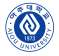 Only for New Coming StudentAll new Ajou International Students should apply for the dormitory on-line. Instructions are as follows:On-line Application (dormitory application system)Ajou University Website    http://edorm.ajou.ac.kr   LOGIN   Click application and fill out the blanks1.	Schedule* Pay the dorm fee in the SC Bank in Ajou campus after arriving in Korea. If you cannot arrive here by 27th of Feb 2015 you should transfer the money abroad by due date of payment. If you do not move in without paying by the due date your application will be cancelled.2.	Dormitory Fees (for the year of 2015)* In the case of the new international dormitory in principle that Korean student and international student will be assigned one-on-one.3.	Dormitory fee payment details for successful candidates*Notice: 1. You can pay the dorm fee in SC Bank in Ajou campus with cash (Korean Won & Dollar) . The bill of dorm fee payment is taken at the coordinator office on the 1st floor in new International Dormitory. 2. Also you can remit the payment. When you remit payment online, please specify ***your 4 digit room  number and applicant’s given name (If the sender is different from applicants, make sure to write down the applicant’s given name and room no when you make bank transfer and then you must send the statement of bank transfer to the dorm coordinator:/ mirankim23@ajou.ac.kr.).3. Bank address is Standard Chartered First Bank/ Student Union Building 1st floor/ Ajou University /164 World cup road/ Yeongtong-Gu/ Suwon city/ Gyunggi-Do/ South Korea/ post cord: 443-749.4.	Health Check  Before moving in the dorm residents should submit the result of the health check-up(TB) in English. The result must show normal or abnormal of TB in English. Without the result students cannot move in.5.	Refund Policywithin 4 weeks	within 8 weeks	within 12 weeks	after 12 weeksPayment	100%	75%	50%	25%Refund	75%	50%	25%	0a.		If residents have to leave during the middle of the semester, residents will need to apply for refund request, the same procedure as dormitory application.b.   The dormitory fee will be refunded to the student, but not the full amount. Students will be charged for the number of days spent in the dormitory.c.	The criteria of refund policy are based on the move-in date given by the dormitory and not by the individual students' actual move-in date.d.   Residents who are expelled due to violation of dormitory rules and regulations will receive NO REFUNDe.   Summer or winter vacation residents receive no refund for early withdrawal from the dormitory.< Note >Requirements for International Students1. Eligibility to Move In	Incoming international students	Registered international students1)  Excluding those who were on academic probation in the previous semester2)  Excluding those who were given 30 points’ penalties and expelled from the dormitory3)  Excluding research students2. Selection CriteriaA.  The resident selection shall take place every semester. B.  Incoming students will be given priority.C.  Selection criteria for currently registered students1)  Currently registered students will be selected after the spots for incoming students are filled.2)  The same selection criteria will be applied to currently registered students as follows. (GPA: 60 percent; basic points: 30 percent; service points: 10 percent)3)  If multiple students with same GPA’s and credits compete for one vacancy, the date of birth (the youngest person will be given priority) will be taken into consideration.4)  Currently registered students must move out of their rooms prior to the beginning of the semester if not selected. Unless selected students make full payment by the deadline, the vacancies will be given to those next in line on the waiting list.3. Room Assignment GuidelinesA.  Room assignment will be handled by the Office of Student Housing & Residence with full consideration of applicants’ requests.B.  The request period for room changes will be the first week of each semester. No change is allowed after the period.C.  Students suffering from sleep disorders (snoring, teeth grinding, etc.) serious enough to disturb roommates cannot be acceptedD.  Students can choose from the two types of rooms: two-bed rooms and four-bed rooms. However, if supply is short, the Office of Student Housing & Residence may randomly assign the rooms. (As for incoming students, rooms will be allocated on a first-come-first-served basis. As for registered students, rooms will be allocated in accordance with GPA.)E.  Students will be categorized into groups of Undergraduate, Graduate School, ExchangeStudent, etc. when allocating the rooms4. Dormitory Application ProceduresA.  The dormitory application submission period for international students will be the same as local students      -    No application allowed after the deadlineHousing AgreementAll  residents  should  abide  by  the  rules  and  regulations  of  the  Ajou  University  Dormitory.  These rules and regulations have been set forth for the purpose of promoting the convenience, security and welfare of the residents of our dormitory, and to protect the dormitory’s property from misuse and abuse. Any violations against the rules and regulations will result in penalties as follows. 	Those who received prior approval from the director of the residence hall are exempt from 16 and 20 	Dismissed residents cannot re-enter the facility. 	The penalties are valid for one semester and will be deleted after they are used for the selection process during the next semester.The Office of Student Housing & ResidenceAjou University>> Any Inquiries Dormitory Coordinator (Ms. Miran Kim) 
Housing Office
E-mail: mirankim23@ajou.ac.kr 
Tel: +82-31-219-2149 

Dormitory Address  Hwahong or Gwang-Gyo or Yong-Ji Hall or New International Dormitory Room#(………)Ajou University, 206, World cup-ro, Yeongtong-Gu, Suwon-Si, Gyeonggi-Do, 443-749, South KoreaSubmission of ApplicationJan.2nd (Thu) ~Jan.16th (Fri)http://edorm.ajou.ac.krNotification of Room AssignmentJan.26th (Mon.)Ajou Website > Notice Board: www.ajou.ac.kr/english or http://edorm.ajou.ac.krPayment of the Dormitory FeeFeb.21st (Sat) ~ Feb. 27(Fri)Dormitory opening period for Spring 2015Feb.21st (Fri)2-bed room4-bed roomRegular Semester (Spring)850,000  KW( Hwa-Hong Hall)1,120,000 (New international dorm)575,000 KW (Hwa-Hong Hall)   575,000 KW (Gwang-Gyo Hall)515,000 KW (Yong-Ji Hall)Account Information (Ajou University)Bank Name: Standard Chartered Bank Korea LimitedBranch Name: Ajou University BranchAccount name: Ajou University / Account No. : 632-15-000630Swift code:SCBLKRSEDue Date for dorm fee : Feb. 27th (Fri),  20151.   Due to limited availability, room arrangement cannot be guaranteed as your preference and your room can be changed after assignment room.2. If you do not apply for the dormitory within the application period, the application cannot be accepted.3.   If you do not pay the dormitory fee by Feb. 27th 2015, priority to stay at the dormitory will automatically be given to students on a waiting list.4.	Every resident should submit the result of a health check-up (Tuberculosis) before moving in.5.	If you leave your stuff in a room without applying for the dormitory, it will be cleared out. You are responsible for your own belongings.6.   Dormitory offers bedding sets (a temporary pillow, blanket and bed sheet) for only international students for the inspector office each dorm.Violations of RegulationsPenaltyVoluntarily withdrawing or taking a leave of absence from schoolDismissal from the dormitoryBeing placed under arrest for criminal actsDismissal from the dormitory3.   Being suspended from school for a specified period of time or submitted to a more severedisciplinary measureDismissal from the dormitory4.   Entering the dormitory under someone else’s name or letting a non-resident stay overnightDismissal from the dormitory5.   Engaging in any conduct of drinking, violence, theft, gambling or arsonDismissal from the dormitory6.   Harming public interest by unruly behaviorDismissal from the dormitory7.   Illegal entry into the dormitoryDismissal from the dormitory8.   Letting a person of opposite gender inside his/her room and floorDismissal from the dormitory9.   Changing rooms at his/her discretion1510. Smoking inside the residence hall1511. Spreading fabricated information through the Internet1512. Not following the directions of the university staff1513. Damaging or making alterations to dormitory property10 (must pay for damage orloss)14. Making excessive noise or taking any actions that disturb other residents1015. Bringing in or using electric products including all types of electric heaters (mat, cushion, etc.), stove, refrigerator, rice cooker, TV, iron and burner.1016. Cooking outside the designated areas1017. Transferring the key to the dormitory to a non-resident without prior permission1018. Disturbing neighbors after excessive drinking1019. Bringing in and raising pets without approval1020. Not attending orientation and fire safety education1021. Letting in non-residents at his/her discretion522. Leaving the dormitory in an untidy condition523. Removing or relocating fixtures and facilities at his/her discretion324. Drawing graffiti on or attaching unapproved materials to the wall325. Hanging out the wash in the corridor3